							            			 Vitulano AI DOCENTI DELLA SCUOLA DELL’INFANZIA DI VITULANOAL PERSONALE SCOLASTICOALLE FAMIGLIE DEGLI ALUNNIA V V I S OIL SERVIZIO MENSA PRESSO LA SCUOLA DELL’INFANZIA DI VITULANO INIZIERA’ IL GIORNO 01 OTTOBRE 2018Come da nota del Comune di Vitulano prot. 4479 del 10-09-2018Costo del blocchetto buono pasto è di  € 24,00									            Il Dirigente  Scolastico								      		               (Dott. Luigi PISANIELLO)Firma autografa omessa ai sensi
dell’art. 3 del D. Lgs. n. 39/1993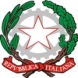 ISTITUTO COMPRENSIVO STATALE VITULANOScuole dell’Infanzia - Primaria – Secondaria I° gradoVitulano - Campoli M.T - CautanoViale Bracanelli, 1 – 82038 VitulanoTel. 0824 871062 – Fax 0824 878667Email: bnic850003@istruzione.it–bnic850003@pec.istruzione.itSito internet: http://www.icvitulano.gov.it – C.F. 92029130629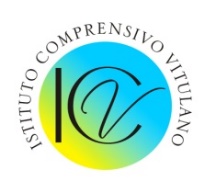 